ENSEIGNEMENT EN GENERAL	II.B.05Annexe 2DECLARATION DU CHEF DE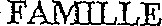 (Article 17 de la loi du 30 juillet 1963)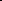   l. L'élève : 	Nom :	       Prénoms : Date et lieu de naissance :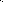 2. Le père de l'élève :	Nom :	Prénoms : Date et lieu de naissance :  Domicile :3. La mère de l'élève : Nom :Prénom :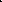 Date et lieu de naissance : Domicile : 4. Langue maternelle ou usuelle de l'élève :	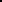  5.  Autres informations que le chef de famille juge utiles : Cachet de l'école, 							Date et signature, Visa de l'inspection linguistique,Centre de documentation administrative — 01-07796	                   			   A.R. 30-11-66 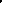 